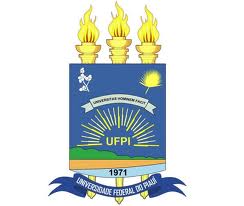 UNIVERSIDADE FEDERAL DO PIAUÍPRÓ-REITORIA DE ENSINO DE PÓS-GRADUAÇÃOCENTRO DE CIÊNCIAS DA EDUCAÇÃOCURSO DE PÓS-GRADUAÇÃO LATO SENSU EM COORDENAÇÃO PEDAGÓGICARESULTADO FINAL GERAL COMPLEMENTAR DA SELEÇÃO PARA O CURSO DE PÓS-GRADUAÇÃO LATO SENSU EM COORDENAÇÃO PEDAGÓGICA EDITAL 002/2013	Informamos a todos os candidatos inscritos e aprovados nas três etapas da seleção para o Curso de Pós-Graduação Lato Sensu em Coordenação Pedagógica, Edital 002/2013, tanto aos que realizaram suas inscrições no período de 19/09/2013 a 18/10/2013, quanto no período do Aditamento, de 29/10/2013 a 29/11/2013, que a entrega dos documentos para as matrículas institucionais deverão ser feitas nas referidas GRE’s de inscrição da seleção, conforme instruções abaixo:A) DATA DA ENTREGA DOS DOCUMENTOS PARA MATRÍCULA PARA TODOS CANDIDATOS APROVADOS NAS TRÊS ETAPAS: 13, 14, 15 E 16 DE JANEIRO DE 2014;B) Local: os candidatos deverão entregar os documentos para matrículas nas GRE’s onde realizaram as inscrições; C) Documentos exigidos: *DIPLOMA OU CERTIDÃO COM DATA DA COLAÇÃO                                              (GRADUAÇÃO) AUTENTICADO                                         * HISTÓRICO ESCOLAR AUTENTICADO                                          *02 (DUAS) FOTOS 3 X 4 ATUAIS                                                              *FOTOCÓPIAS DO RG E DO CPF AUTENTICADASD) Previsão do Início das aulas : 24 de fevereiro de 20148ª GRE – OEIRAS8ª GRE – OEIRAS8ª GRE – OEIRAS8ª GRE – OEIRASCLASSIFICAÇÃONOMEMÉDIARESULTADO FINAL32ºEdjandia de Moura Rocha6,0APROVADO34ºRégia Maria de Freitas Sousa6,0APROVADO14ª GRE – BOM JESUS14ª GRE – BOM JESUS14ª GRE – BOM JESUS14ª GRE – BOM JESUSCLASSIFICAÇÃONOMEMÉDIARESULTADO FINAL24ªCarmen Lúcia Franco de Araújo5,25APROVADO